Kültür Şube Görevlisi					  		Kültür Şube MüdürüSağlık Kültür ve Spor Daire Başkanı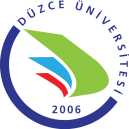 TC.DÜZCE ÜNİVERSİTESİSAĞLIK KÜLTÜR VE SPOR DAİRE BAŞKANLIĞIÖğrenci Toplulukları Faaliyet Değerlendirme FormuDoküman KoduTC.DÜZCE ÜNİVERSİTESİSAĞLIK KÜLTÜR VE SPOR DAİRE BAŞKANLIĞIÖğrenci Toplulukları Faaliyet Değerlendirme FormuYayın TarihiTC.DÜZCE ÜNİVERSİTESİSAĞLIK KÜLTÜR VE SPOR DAİRE BAŞKANLIĞIÖğrenci Toplulukları Faaliyet Değerlendirme FormuRevizyon TarihiTC.DÜZCE ÜNİVERSİTESİSAĞLIK KÜLTÜR VE SPOR DAİRE BAŞKANLIĞIÖğrenci Toplulukları Faaliyet Değerlendirme FormuRevizyon NoTC.DÜZCE ÜNİVERSİTESİSAĞLIK KÜLTÜR VE SPOR DAİRE BAŞKANLIĞIÖğrenci Toplulukları Faaliyet Değerlendirme FormuSayfa NoEtkinlik BilgileriEtkinlik BilgileriEtkinlik Bilgileri………………………………………………………  Eğitim Öğretim Dönemi………………………………………………………  Eğitim Öğretim Dönemi………………………………………………………  Eğitim Öğretim DönemiTopluluğun Adı:Topluluğun Adı:Topluluğun Adı:1. Yaptığı Etkinlik Sayısı (2 Puan)1. Yaptığı Etkinlik Sayısı (2 Puan)1. Yaptığı Etkinlik Sayısı (2 Puan)Hiç etkinlik yapmadı (0)1-3 sayıda etkinlik yaptı (1)4 ve üstü sayıda etkinlik yaptı (2)4 ve üstü sayıda etkinlik yaptı (2)2. Etkinliğin Düzeyi (2 Puan)2. Etkinliğin Düzeyi (2 Puan)2. Etkinliğin Düzeyi (2 Puan)Uluslararası etkinlik yaptı (2)Ulusal etkinlik yaptı (1,5)Üniversiteler arası etkinlik yaptı (1,5)Üniversite içi etkinlik (1)Üniversiteler arası etkinlik yaptı (1,5)Üniversite içi etkinlik (1)3. Eğitim Katkısı (2 Puan)3. Eğitim Katkısı (2 Puan)3. Eğitim Katkısı (2 Puan)Eğitim amaçlı sertifikalandırma yok (0,50)Sertifikalı eğitim programı (1)Başarı sertifikalı eğitim programı (2)Sertifikalı eğitim programı (1)Başarı sertifikalı eğitim programı (2)4. İşbirliği İle Yapılan Etkinlikler (1 Puan)4. İşbirliği İle Yapılan Etkinlikler (1 Puan)4. İşbirliği İle Yapılan Etkinlikler (1 Puan)Üniversitemiz öğrenci toplulukları işbirliği ile yaptığı etkinlik (1)Üniversitemiz Akademik Birimleri işbirliği ile yaptığı etkinlik (1,5)Diğer kurum ve kuruluşlar ile işbirliği yaptığı etkinlikler (2)Diğer kurum ve kuruluşlar ile işbirliği yaptığı etkinlikler (2)5. Basında Yer Alan Etkinlikler (2 Puan)5. Basında Yer Alan Etkinlikler (2 Puan)5. Basında Yer Alan Etkinlikler (2 Puan)Yerel Basında yer aldı (1)Ulusal Basında yer aldı (2)Ulusal Basında yer aldı (2)6. Sosyal Sorumluluk Proje Sayısı (1 Puan)6. Sosyal Sorumluluk Proje Sayısı (1 Puan)6. Sosyal Sorumluluk Proje Sayısı (1 Puan)Hiç etkinlik yapmadı (0)1-3 sayıda etkinlik yaptı (0,50)4 ve üstü sayıda etkinlik yaptı (1)4 ve üstü sayıda etkinlik yaptı (1)7. Üniversite Dışında Üniversiteyi Temsil Etme Durumu (1 Puan)7. Üniversite Dışında Üniversiteyi Temsil Etme Durumu (1 Puan)7. Üniversite Dışında Üniversiteyi Temsil Etme Durumu (1 Puan)Üniversiteyi temsil ettiği etkinlik yok (0)Hiç derece almadı (0,50)Üniversiteyi temsil ettiği etkinlik yok (0)Hiç derece almadı (0,50)İlk üç dereceye girdi (1)8. Finansal Uygunluk (1 puan)8. Finansal Uygunluk (1 puan)8. Finansal Uygunluk (1 puan)Finansal yapı ve uygulamaların kurallara     uygun olmaması veya eksiklikler (0)Finansal yapı ve uygulamaların kurallara     uygun olmaması veya eksiklikler (0)Finansal yapı ve uygulamaların kurallara uygun olması (1)TOPLAM PUAN: 12TOPLAM PUAN: 12TOPLAM PUAN: 12Toplam 12 puan üzerinden değerlendirme yapılır ve 6 puan altında kalan öğrenci toplulukları uyarılarak bir yıl izlemeye alınır.8.maddenin (0) puan alan öğrenci toplulukları, doğrudan uyarılarak bir yıl izlemeye alınır.Toplam 12 puan üzerinden değerlendirme yapılır ve 6 puan altında kalan öğrenci toplulukları uyarılarak bir yıl izlemeye alınır.8.maddenin (0) puan alan öğrenci toplulukları, doğrudan uyarılarak bir yıl izlemeye alınır.Toplam 12 puan üzerinden değerlendirme yapılır ve 6 puan altında kalan öğrenci toplulukları uyarılarak bir yıl izlemeye alınır.8.maddenin (0) puan alan öğrenci toplulukları, doğrudan uyarılarak bir yıl izlemeye alınır.